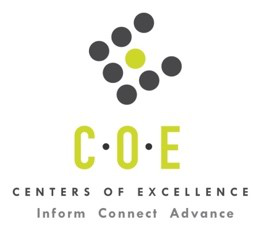 Labor Market Analysis for Program RecommendationEarly Care and Education (ECE) OccupationsDiablo Valley CollegePrepared by the San Francisco Bay Center of Excellence for Labor Market ResearchJune 2022RecommendationBased on all available data, there appears to be an “undersupply” of Early Care and Education (ECE) workers compared to the demand for this cluster of occupations in the Bay region and in the East Bay sub-region (Alameda, Contra Costa counties). There is a projected annual gap of about 4,280 students in the Bay region and 1,436 students in the East Bay Sub-Region.IntroductionThis report provides student outcomes data on employment and earnings for TOP 1305.90 Infants and Toddlers programs in the state and region. It is recommended that these data be reviewed to better understand how outcomes for students taking courses on this TOP code compare to potentially similar programs at colleges in the state and region, as well as to outcomes across all CTE programs at Diablo Valley College and in the region.This report profiles Early Care and Education (ECE) Occupations in the 12 county Bay region and in the East Bay sub-region for a proposed new ECE Practitioner program at Diablo Valley College.Education and Childcare Administrators, Preschool and Daycare (11-9031): Plan, direct, or coordinate the academic and nonacademic activities of preschool and childcare centers or programs. Excludes “Preschool Teachers” (25-2011).
  Entry-Level Educational Requirement: Bachelor’s degree
  Training Requirement: None
  Percentage of Community College Award Holders or Some Postsecondary Coursework: 12%Preschool Teachers, Except Special Education (25-2011): Instruct preschool-aged children in activities designed to promote social, physical, and intellectual growth needed for primary school in preschool, day care center, or other child development facility. Substitute teachers are included in “Teachers and Instructors, All Other” (25-3099). May be required to hold State certification. Excludes “Childcare Workers” (39-9011) and “Special Education Teachers” (25-2050).
  Entry-Level Educational Requirement: Associate’s degree
  Training Requirement: None
  Percentage of Community College Award Holders or Some Postsecondary Coursework: 38%Teaching Assistants, Except Postsecondary (25-9045): Perform duties that are instructional in nature or deliver direct services to students or parents. Serve in a position for which a teacher has ultimate responsibility for the design and implementation of educational programs and services. Excludes “Graduate Teaching Assistants” (25-1191).
  Entry-Level Educational Requirement: Some college, no degree
  Training Requirement: None
  Percentage of Community College Award Holders or Some Postsecondary Coursework: 39%Occupational DemandTable 1. Employment Outlook for ECE Occupations in Bay RegionBay Region includes: Alameda, Contra Costa, Marin, Monterey, Napa, San Benito, San Francisco, San Mateo, Santa Clara, Santa Cruz, Solano and Sonoma CountiesTable 2. Employment Outlook for ECE Occupations in East Bay Sub-regionEast Bay Sub-Region includes: Alameda, Contra Costa CountiesJob Postings in Bay Region and East Bay Sub-RegionTable 3. Number of Job Postings by Occupation for latest 12 months (May 2021 - Apr 2022)Table 4a. Top Job Titles for ECE Occupations for latest 12 months (May 2021 - Apr 2022) - Bay RegionTable 4b. Top Job Titles for ECE Occupations for latest 12 months (May 2021 - Apr 2022) - East Bay Sub-RegionIndustry ConcentrationTable 5. Industries hiring ECE Workers in Bay RegionTable 6. Top Employers Posting ECE Occupations in Bay Region and East Bay Sub-Region (May 2021 - Apr 2022)Educational SupplyThere are two (2) community colleges in the Bay Region issuing 91 awards on average annually (last 3 years ending 2018-19) on TOP 1305.90 Infants and Toddlers. In the East Bay Sub-Region, there is one (1) community college that issued 34 awards on average annually (last 3 years) on this TOP code.There are six (6) other CTE educational institutions in the Bay Region issuing 419 awards on average annually (last 3 years ending 2016-17) on TOP 1305.90 Infants and Toddlers. There are two (2) other CTE educational institutions in the East Bay Sub-Region issuing 19 awards on average annually (last 3 years) on this TOP code.Table 7a. Community College Awards on TOP 1305.90 Infants and Toddlers in Bay Region Note: The annual average for awards is 2016-17 to 2018-19.Table 7b. Other CTE Institutions Awards on TOP 1305.90 Infants and Toddlers in Bay RegionNote: The annual average for awards is 2016-17 to 2018-19.Gap AnalysisBased on the data included in this report, there is a large labor market gap in the Bay region with 4,790 annual openings for the ECE occupational cluster and 510 annual (3-year average) awards for an annual undersupply of 4,280 students. In the East Bay Sub-Region, there is also a gap with 1,489 annual openings and 53 annual (3-year average) awards for an annual undersupply of 1,436 students.Student OutcomesTable 8. Four Employment Outcomes Metrics for Students Who Took Courses on TOP 1305.90 Infants and ToddlersSkills, Certifications and EducationTable 9. Top Skills for ECE Occupations in Bay Region (May 2021 - Apr 2022)Table 10. Certifications for ECE Occupations in Bay Region (May 2021 - Apr 2022)Note: 54% of records have been excluded because they do not include a certification. As a result, the chart below may not be representative of the full sample.Table 11. Education Requirements for ECE Occupations in Bay Region MethodologyOccupations for this report were identified by use of skills listed in O*Net descriptions and job descriptions in Burning Glass. Labor demand data is sourced from Economic Modeling Specialists International (EMSI) occupation data and Burning Glass job postings data. Educational supply and student outcomes data is retrieved from multiple sources, including CTE Launchboard and CCCCO Data Mart.SourcesO*Net Online
Labor Insight/Jobs (Burning Glass)
Economic Modeling Specialists International (EMSI)
CTE LaunchBoard www.calpassplus.org/Launchboard/
Statewide CTE Outcomes Survey
Employment Development Department Unemployment Insurance Dataset
Living Insight Center for Community Economic Development
Chancellor’s Office MIS systemContactsFor more information, please contact:• Leila Jamoosian, Research Analyst, for Bay Area Community College Consortium (BACCC) and Centers of Excellence (CoE), leila@baccc.net• John Carrese, Director, San Francisco Bay Center of Excellence for Labor Market Research, jcarrese@ccsf.edu or (415) 267-6544Occupation2020 Jobs2025 Jobs5-yr Change5-yr % Change5-yr Total OpeningsAnnual Openings25% Hourly EarningMedian Hourly WageEducation and Childcare Administrators, Preschool   and Daycare2,2562,234-22-1.0%853171$21$27Preschool Teachers,        Except Special Education16,14116,5644233.0%8,7381,748$16$19Teaching Assistants,       Except Postsecondary30,09930,3772771.0%14,3532,871$15$18Total48,49749,1766791%23,9444,790Source: EMSI 2021.4Source: EMSI 2021.4Source: EMSI 2021.4Source: EMSI 2021.4Source: EMSI 2021.4Source: EMSI 2021.4Source: EMSI 2021.4Source: EMSI 2021.4Source: EMSI 2021.4Occupation2020 Jobs2025 Jobs5-yr Change5-yr % Change5-yr Total OpeningsAnnual Openings25% Hourly EarningMedian Hourly WageEducation and Childcare Administrators, Preschool and Daycare658647-10-2.0%23547$21$27Preschool Teachers,      Except Special Education4,9425,015721.0%2,556511$15$18Teaching Assistants,      Except Postsecondary9,91710,013961.0%4,656931$14$17Total15,51715,6751581%7,4471,489Source: EMSI 2021.4Source: EMSI 2021.4Source: EMSI 2021.4Source: EMSI 2021.4Source: EMSI 2021.4Source: EMSI 2021.4Source: EMSI 2021.4Source: EMSI 2021.4Source: EMSI 2021.4OccupationBay RegionEast BayPreschool Teachers, Except Special Education7,6562,662Teacher Assistants4,8211,967Education Administrators, Preschool and Childcare Center/Program689218Source: Burning GlassSource: Burning GlassSource: Burning GlassTitleBayTitleBayPre-School Teacher1,372Toddler Teacher121Assistant Teacher278Child Care Teacher111Infant/Toddler Teacher199Paraeducator96After-School Teacher161Teacher Assistant96Paraprofessional/Educator159Special Education Paraprofessional95Teacher At Kindercare150Pre-School Teacher Assistant94Paraprofessional133Infant Teacher86Teacher126Associate Teacher74Instructional Assistant125Pre-Kindergarten Teacher73Source: Burning GlassSource: Burning GlassSource: Burning GlassSource: Burning GlassTitleEast BayTitleEast BayPre-School Teacher549Teacher42Assistant Teacher131Toddler Teacher42Infant/Toddler Teacher88Child Care Teacher40Teacher At Kindercare73Special Education Paraprofessional38Paraprofessional/Educator70Pre-School Teacher Assistant37After-School Teacher66Paraeducator36Paraprofessional58Montessori Pre-School Teacher33Teacher Assistant47Teacher For Pre-School33Instructional Assistant44Pre-School Director31Source: Burning GlassSource: Burning GlassSource: Burning GlassSource: Burning GlassIndustry - 6 Digit NAICS (No. American Industry Classification) CodesJobs in Industry (2020)Jobs in Industry (2025)% Change (2020-25)% Occupation Group in Industry (2020)Elementary and Secondary Schools (Local Government)20,50819,194-6%41%Child Day Care Services13,23112,640-4%27%Elementary and Secondary Schools5,9206,2025%12%Religious Organizations2,2842,227-2%5%Local Government, Excluding Education and Hospitals9739720%2%Other Individual and Family Services67283925%1%Services for the Elderly and Persons with Disabilities53562517%1%Colleges, Universities, and Professional Schools (Local Government)5365330%1%Colleges, Universities, and Professional Schools (State Government)3413698%1%Civic and Social Organizations372261-30%1%Source: EMSI 2021.4Source: EMSI 2021.4Source: EMSI 2021.4Source: EMSI 2021.4Source: EMSI 2021.4EmployerBayEmployerEast BayKindercare836Kindercare296Bright Horizons278Oakland Unified School District174Stepping Stones184YMCA112Oakland Unified School District174Center For Autism And Related Disorders, Inc93YMCA161Stepping Stones83Galileo Learning151La Petite Academy74Learning Care121Learning Care57Center For Autism And           Related Disorders, Inc116Pleasanton Unified School District55La Petite Academy99Galileo Learning49Soliant83Kidango47Source: Burning GlassSource: Burning GlassSource: Burning GlassSource: Burning GlassCollegeSubregionCertificate LowNoncreditTotalMerrittEast Bay151934San FranciscoMid-Peninsula57057Total721991Source: Data MartSource: Data MartSource: Data MartSource: Data MartSource: Data MartCollegeSubregionAward 1 < 2 academic yrsBachelor's DegreeTotalCET-SobratoSilicon Valley22022Mills CollegeEast Bay099Pacific Union CollegeNorth Bay066Saint Mary's College of CaliforniaEast Bay01010San Francisco State UniversityMid-Peninsula0141141San Jose State UniversitySilicon Valley0231231Total22397419Metric OutcomesBay       All CTE ProgramsDiablo Valley   All CTE ProgramsState 1305.90Bay 1305.90East Bay 1305.90Diablo Valley 1305.90Students with a Job Closely Related                to Their Field of Study74%71%79%80%88%100%Median Annual Earnings for SWP             Exiting Students$47,419$37,187$28,896$34,616$33,120$32,850Median Change in Earnings for SWP         Exiting Students23%25%19%26%24%26%Exiting Students Who Attained the             Living Wage52%44%35%20%31%N/ASource: Launchboard Strong Workforce Program Median of 2017 to 2020.Source: Launchboard Strong Workforce Program Median of 2017 to 2020.Source: Launchboard Strong Workforce Program Median of 2017 to 2020.Source: Launchboard Strong Workforce Program Median of 2017 to 2020.Source: Launchboard Strong Workforce Program Median of 2017 to 2020.Source: Launchboard Strong Workforce Program Median of 2017 to 2020.Source: Launchboard Strong Workforce Program Median of 2017 to 2020.SkillPostingSkillPostingTeaching10,357Child Care Facility584Child Care4,618Staff Management577Child Development4,589Toileting481Cardiopulmonary Resuscitation (CPR)4,441Pertussis426Early Childhood Education4,077Data Collection423Lesson Planning1,510Vaccines399Special Education1,282Record Keeping395Cleaning1,116Lifting Ability393Nurturing Environment977Music376Scheduling847Applied Behavior Analysis351Health Screening733Clerical Duties340Vaccination712Budgeting332Customer Service661Influenza326Autism Diagnosis / Treatment / Care631Measles Mumps Rubella (MMR)323Source: Burning GlassSource: Burning GlassSource: Burning GlassSource: Burning GlassCertificationPostingCertificationPostingFirst Aid Cpr Aed3,903Special Education Certification22Child Development Associate (CDA)2,626Psychologist License20Driver's License895Certified Child Care Provider18Registered Behavior Technician351Certified Health Education Specialist14Certified Teacher216Cdl Class C14ServSafe60Certified Career     Development Facilitator12Certified Cyber Forensics Professional (CCFP)57Teaching Assistant11Board Certified Behavior                 Analyst (BCBA)31Licensed Vocational Nurse (LVN)11Early Childhood Education Certification27Social Work License10Childhood Development Certification26Administrative Services Credential10Source: Burning GlassSource: Burning GlassSource: Burning GlassSource: Burning GlassEducation (minimum advertised)Latest 12 Mos. PostingsPercent 12 Mos. PostingsHigh school or vocational training5,07458%Associate's degree2,28426%Bachelor's degree and higher1,37216%Source: Burning GlassSource: Burning GlassSource: Burning Glass